§14301.  DefinitionsAs used in this chapter, unless the context otherwise indicates, the following terms have the following meanings.  [PL 1991, c. 403, §1 (NEW).]1.  Commissioner.  "Commissioner" means Commissioner of Professional and Financial Regulation.[PL 1991, c. 403, §1 (NEW).]2.  Department.  "Department" means Department of Professional and Financial Regulation.[PL 1991, c. 403, §1 (NEW).]3.  Massage therapist or massage practitioner.  "Massage therapist" or "massage practitioner" means a person who provides or offers to provide massage therapy for a fee, monetary or otherwise.[PL 1997, c. 681, §1 (AMD).]4.  Massage therapy.  "Massage therapy" means a scientific or skillful manipulation of soft tissue for therapeutic or remedial purposes, specifically for improving muscle tone and circulation and promoting health and physical well-being.  The term includes, but is not limited to, manual and mechanical procedures for the purpose of treating soft tissue only, the use of supplementary aids such as rubbing alcohol, liniments, oils, antiseptics, powders, herbal preparations, creams or lotions, procedures such as oil rubs, salt glows and hot or cold packs or other similar procedures or preparations commonly used in this practice.  This term specifically excludes manipulation of the spine or articulations and excludes sexual contact as defined in Title 17‑A, section 251, subsection 1, paragraph D.[PL 1991, c. 548, Pt. E (AMD).]SECTION HISTORYPL 1991, c. 403, §1 (NEW). PL 1991, c. 548, §E (AMD). PL 1993, c. 245, §1 (AMD). PL 1997, c. 681, §1 (AMD). The State of Maine claims a copyright in its codified statutes. If you intend to republish this material, we require that you include the following disclaimer in your publication:All copyrights and other rights to statutory text are reserved by the State of Maine. The text included in this publication reflects changes made through the First Regular and Frist Special Session of the 131st Maine Legislature and is current through November 1, 2023
                    . The text is subject to change without notice. It is a version that has not been officially certified by the Secretary of State. Refer to the Maine Revised Statutes Annotated and supplements for certified text.
                The Office of the Revisor of Statutes also requests that you send us one copy of any statutory publication you may produce. Our goal is not to restrict publishing activity, but to keep track of who is publishing what, to identify any needless duplication and to preserve the State's copyright rights.PLEASE NOTE: The Revisor's Office cannot perform research for or provide legal advice or interpretation of Maine law to the public. If you need legal assistance, please contact a qualified attorney.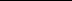 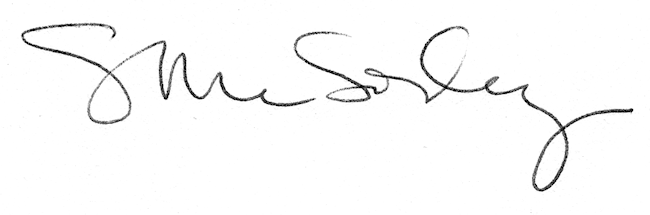 